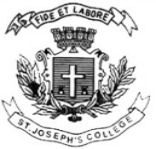 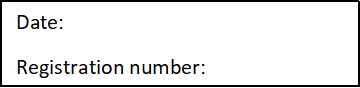 ST. JOSEPH’S COLLEGE (AUTONOMOUS), BENGALURU - 27B.C. A - II SEMESTERSEMESTER EXAMINATION:  APRIL 2022(Examination conducted in JULY 2022)CA 2221 - Object Oriented Programming with JavaTime- 2  hrs		                                     	               Max Marks-60This question paper contains 4 printed pages and three parts                            				Part AI  Answer all of the following 					               (10*1=10)Evaluate the following expression if the value of x=2, y=3 and z=1. v=x+ --z+ y++ +y9              b) 10                          c) 8                 b) none of the above Variable that is declared outside the method definition.
a. Class instant
b. Class variable
c. Instance variable
d. Local variablei) Name the package that contains Scanner class. ii) Which unit of the class gets called, when the object of the class is created?       	a)  java.util  and   Constructor 	b)  java.io   and Constructorjava.util and  instance objectjava.io and   instance objectTo prevent any method from overriding, we declare the method as.static 	 b) const 		 c) final 		 d) abstract Consider the following class definition:public class MyClass  { private int value;
public void setValue(int i){ / code /  }
// Other methods…
}The method setValue assigns the value of i to the instance field value. What could you write for the implementation of setValue?value = i;        b) this.value = I;         c) Both  a  and b      d) none of aboveWhat is the output of the following code?class eq       { 
public static void main(String args[])  {
String s1 = “Hello”;
String s2 = new String(s1);
System.out.println(s1==s2);
}  }true          b) false              c) 0                      d) 1When does Overloading not occur?When more than a single method has the same name, yet different types or number of parameters and different method signature. When more than a single method has the same name, the same signature, but have different numbers of signature.When more than a single method has the same signature, same name, and the same number of parameters have different types.When more than a single method has the same name, the same number and types of parameters, and yet different signaturesWhich of the following is not true?a) An interface can extend another interface.
b) A class which is implementing an interface must implement all the methods of the interface.
c) An interface can implement another interface.
d) An interface is a solution for multiple inheritance in java.
 What exception type does the following program throw?

  public class Test {
  public static void main (String[] args) {
    System.out.println(1 / 0);
    } }ArithmeticExceptionArrayindexOutOfBoundsExceptionStringIndexOutOfBoundsExceptionClassExceptionWhich one of the following is the correct structure to create and run a thread?class MyClass extends Runnable { public void run() { } }class MyClass implements Thread { public void run() { } }class Thread MyClass { public void run() { } }class MyClass extends Thread { public void run() { } } 					Part BII. Answer any five of the following 		                 	                 (5*4=20)11.Write a program to input and sort the weight of 5  people using the selection sort technique.12. Which type of member can be accessed by a child class or derived class? Explain with suitable example.13. Write a program to append and compare two strings in java.  14. In java only a single class can be extended, if there is a need to extend more than one class, how can this be achieved?15. Design a GUI java AWT to read an employee detail containing empno, ename, designation, salary and calculate DA HRA.    16. What is package? How do you create a package?17.  What is a java bean? Discuss the pros and cons.  Part CIII. Answer any two of the following 	             	                  (2*15=30)18. a) Explain the jump statements available in java to control flow of a program.  Give example of each statement. b) Explain what do you mean by an Abstract class and an Abstract method? With suitable example.                                                                        (7+8)19. Define a class called Parking Lot with the following description and write a main () method to create an object of the class and call the above methods with support of single inheritance.Instance variables/data members:
int vno — To store the vehicle number.
int hours — To store the number of hours the vehicle is parked in the parking lot.
double bill — To store the bill amount.Member Methods:
void input () — To input and store the vno and hours.
void calculate () — To compute the parking charge at the rate of ₹3 for the first hour or part thereof, and ₹1.50 for each additional hour or part thereof.
void display () — To display the detail.      .20. Explain the usage of following with suitable example.Super and sub classnotify() and notifyAll()   Any 3 Built in  exceptions                                                                (5+5+5)